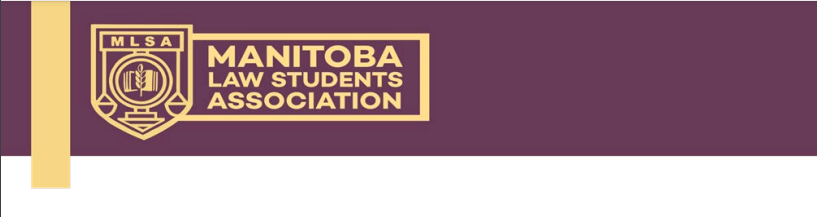 This application is for MLSA student group funding. Should you require additional funding at any point during the year, please use the Additional Club Funding Application Form – not this form. PLEASE NOTE: The MLSA provides funding on a reimbursement basis. Funds are not distributed until the MLSA receives receipts. Limited exceptions may be considered on a case-by-case basis.Please provide the information requested below. Your Club’s application will be evaluated based on the responses you provide.Please email your group’s completed form in a PDF file to sharpes@myumanitoba.ca by October 13, 2023.If you require further assistance, please contact Selene Sharpe, the MLSA Vice-President Internal, at sharpes@myumanitoba.ca.There are three parts to this application:Part A: Application Information Part B: Group BudgetPart C: Agreement 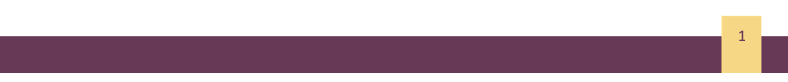 Part A – Application Information: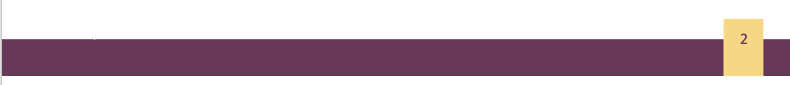 Part B – Group Budget: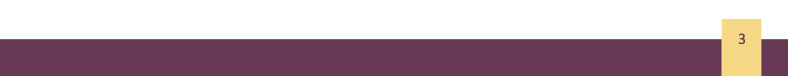 Part C – Agreement: We recognize and acknowledge that the granting of MLSA Club Funds are solely and entirely within the discretion of the MLSA Clubs Governance Committee, and that it is a privilege (not a right) to receive funding through the MLSA Club Fund. We promise that any funds received by us will be used only for the purpose described above in this application. We further promise and agree that if we use these funds for any purpose other than as described above, that we will repay those funds to the MLSA Club Fund immediately and in full. We recognize and agree that while any funds that are required to be repaid under this section are outstanding we will cease to be a Club ratified under the Manitoba Law Students’ Association in good standing for as long as the funds remain unpaid.The MLSA, its officers, and its members may or may not agree with the purpose or outcomes associated with any particular funding grant application. Approval of funding grants means only that the applicant has met the eligibility criteria, and not that the MLSA, its officers, or its members endorse the particular activity. Any risk or liability resulting from travel is the traveler’s responsibility. The MLSA and the MLSA Group Governance Committee will not investigate the safety of any activity for which a member is seeking funding through the MLSA Club Fund. Members will be solely responsible for their own safety while on such activities and will be required to release the MLSA for any liability whatsoever for injury, accident, death or harm suffered by said members while participating in funded activities.We, the executive of _____________ student group have read and understand the above:To reduce the need to meet in person, please type the name of each executive in place of a “signature” and ensure that each of them is copied on the email submitting these documents. 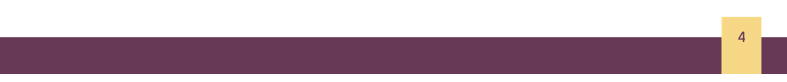 For MLSA Office Use Only									Approved: YES NOAmount Approved For: $			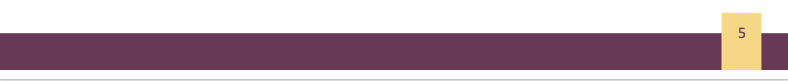 Information for ApplicationInformation for ApplicationAs per Article 9 of the MLSA Club and Committees Regulations, ratified and previously ratified MLSA student groups can apply for funding from the MLSA.The Funding Tiers are as follows:Tier I: $100Tier II: $200Tier III: $300Student groups in bad standing will not be considered for MLSA funding.As per Article 9 of the MLSA Club and Committees Regulations, ratified and previously ratified MLSA student groups can apply for funding from the MLSA.The Funding Tiers are as follows:Tier I: $100Tier II: $200Tier III: $300Student groups in bad standing will not be considered for MLSA funding.Main Application InformationMain Application InformationStudent Group Name:Date Submitted:Funding Tier Requested:Contact InformationContact InformationContact Person: Position/Title: Phone: E-mail: Expected RevenuesExpected RevenuesRevenue DescriptionEstimated Amount1)2)3)4)5)Expected ExpensesExpected ExpensesExpense DescriptionEstimated Amount1)2)3)4)5)Expected Profit/Loss: Expected Profit/Loss: Executive 1Executive 1Name:Position:Signature:Executive 2Executive 2Name:Position:Signature:Executive 3Executive 3Name:Position:Signature:Name Signature Position